Guia rápido para utilização do Fénix em substituição do MoodleTodos aqueles que pretendam passar a utilizar a plataforma fénix em vez da plataforma moodle, podem fazê-lo a partir deste momento. Para além dos mecanismos tradicionais, o acesso aos conteúdos pedagógicos de cada unidade curricular passa opcionalmente a poder ser também realizado através de um novo endereço da forma http://<sigla-da-UC>.ucs.ciencias.ulisboa.pt. Este endereço redireciona automaticamente para a plataforma (Moodle ou Fenix) selecionada pelo docente. A seleção da parte variável do endereço (<sigla-da-UC>) e da plataforma é realizada pelo docente no portal de Ciências, nomeadamente em: http://ciencias.ulisboa.pt/pt/user#page=/servicos/docentes/PedidosUCS/Chama-se a atenção que este mecanismo não substitui as funcionalidades de cada plataforma. Ou seja, todos os conteúdos académicos (sumários, classificações, inscrições para exames, etc.) continuam a estar disponíveis unicamente no Fenix, o qual ficará sempre acessível através dos mecanismos utilizados até agora.A página da UC no fénix tem vários campos do lado direito, alguns dos quais têm informação já preenchida, nomeadamente “Bibliografia”, “Métodos de Avaliação”, “Objetivos” e “Programa”, onde estão parte dos conteúdos constantes das antigas sinopses. Os restantes campos contêm informação relativa aos horários, datas das avaliações, turnos, sumários, etc. O campo “avaliação” terá as datas das avaliações e o campo “horário”, o respetivo horário (que pode ser consultado ao dia, à semana ou ao mês).Os conteúdos que foram exportados são os referentes ao ano letivo 2015/16.Muito em breve o docente responsável poderá/deverá proceder às alterações que entender relevantes. No que diz respeito aos conteúdos programáticos vai ser necessário colocar conteúdos mais específicos uma vez que a informação exportada foi apenas a que constava do campo “conteúdos programáticos” da antiga sinopse. Estas alterações devem ser feitas sempre com a concordância do Coordenador do curso. Assim que for possível iniciar as referidas alterações, informar-vos-ei.Exemplo de FUC (Ficha de Unidade Curricular):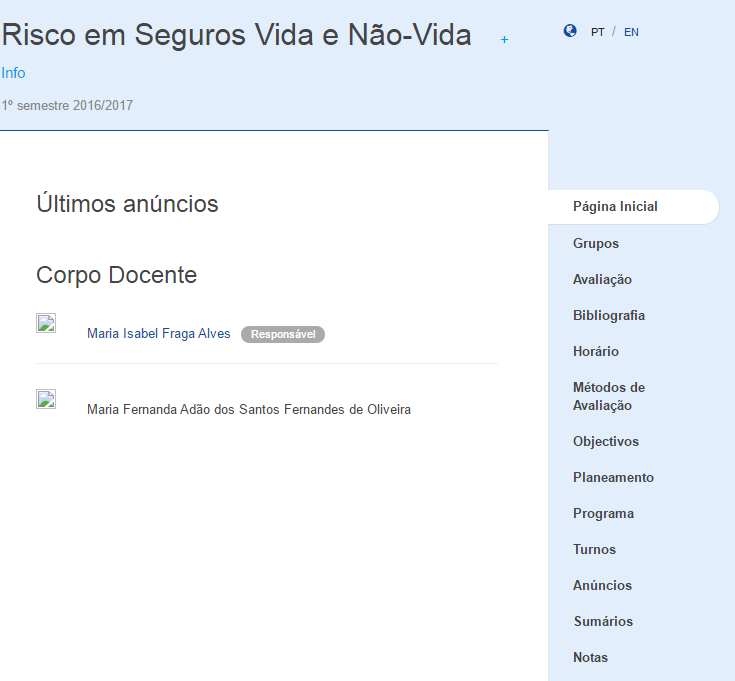 Para além destes conteúdos, é possível no fénix introduzir “Anúncios” e ou “carregar” ficheiros, inserir links, etc. Os anúncios irão aparecer em dois campos, nomeadamente “Pagina Inicial” e “Anúncios” e os restantes aparecerão a seguir ao campo das “Notas”. Para tal deverá seguir os seguintes passos:Entrar na plataforma fénix (http://fenix.ciencias.ulisboa.pt) e em escolher “Docente” .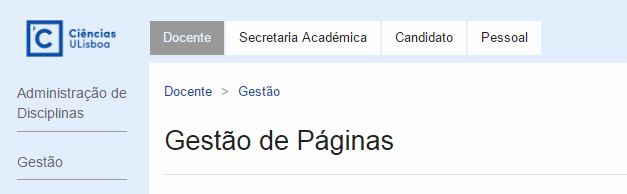 Seguidamente selecionar a UC pretendida e escolher, na barra lateral esquerda o separador “Anúncios” ou “Secções”, consoante o caso.Editar AnúnciosEscolher na barra lateral esquerda “Anúncios” e carregar em criar. Escrever o que pretende e no final carregar em “Gravar” (Atenção que é preciso descer até ao fim da página). Assim que se carrega em “Gravar” aparece um “visto” no “visível”. Se pretender que o anúncio fique visível mais tarde ou não fique visível tem de escolher a data de publicação.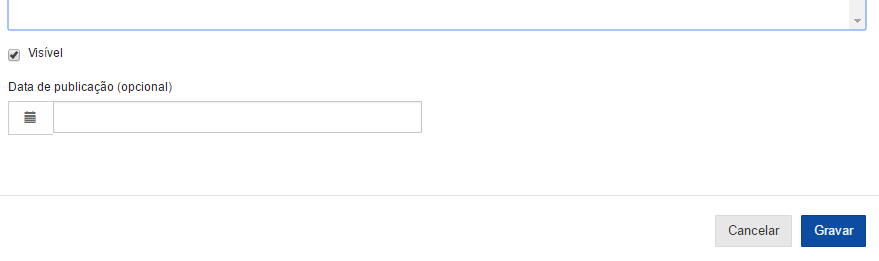 Estes anúncios vão ficar disponíveis em dois locais: No início da página no campo “Página Inicial” e no campo “Anúncios”Obs: Estes anúncios não são enviados automaticamente para os alunosCriar novas “Secções”Escolher na barra lateral esquerda “Secções”. Neste momento deverá aparecer no ecrã uma página semelhante à que consta abaixo: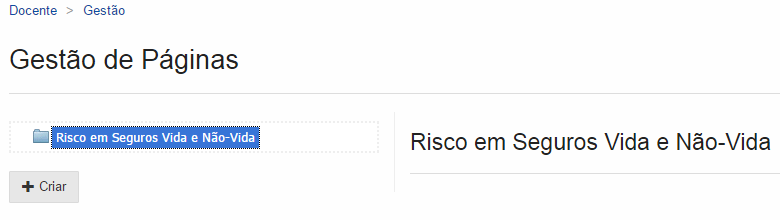 A partir deste momento é possível criar, “pendurados” na UC vários ficheiros ou mesmo pastas de forma muito simples.De facto, carregando em “criar”, aparece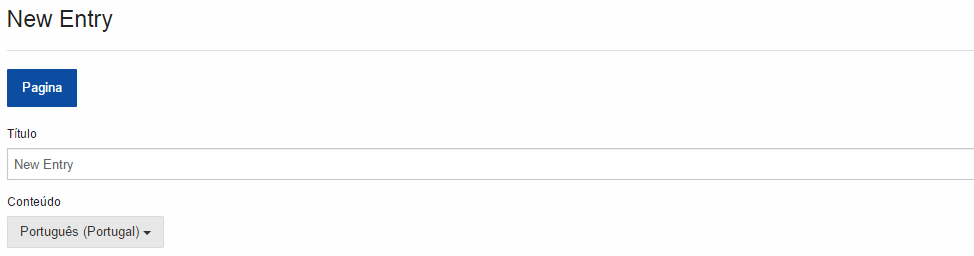 E, ao introduzir um texto no título, surge,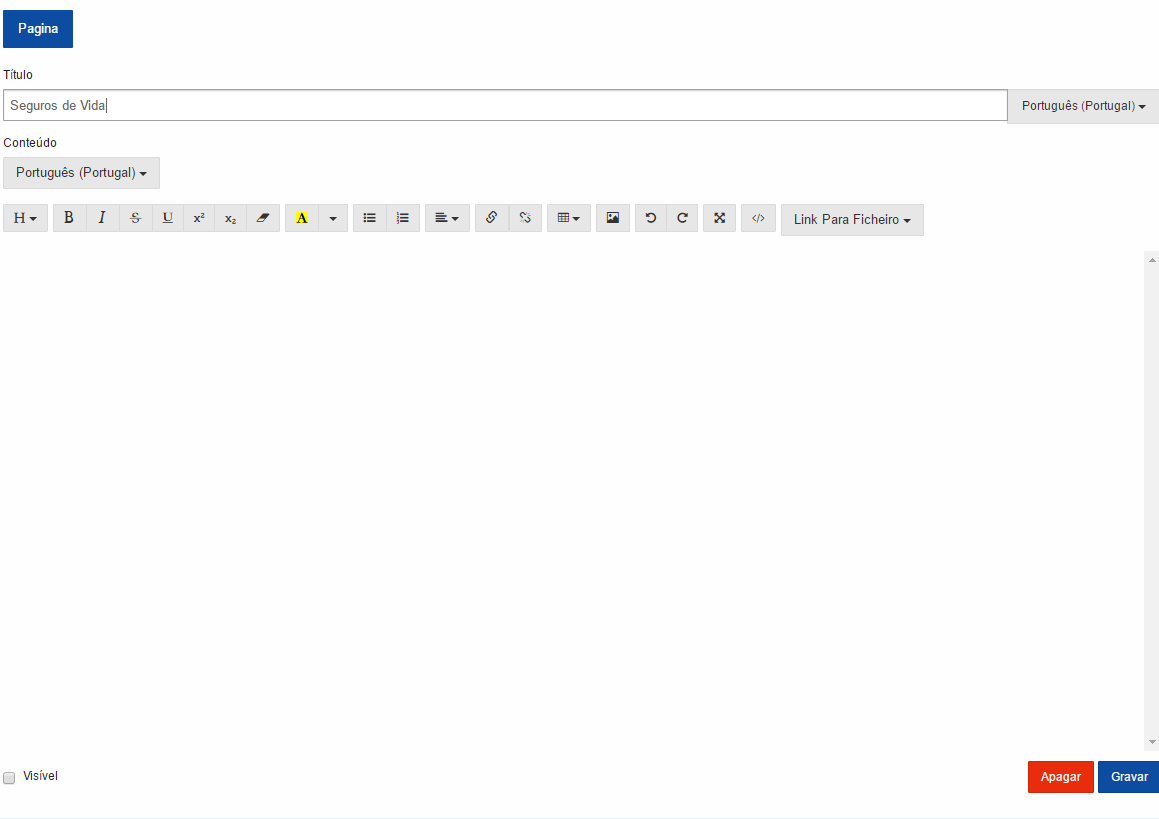 E depois de carregar em “Gravar”,e 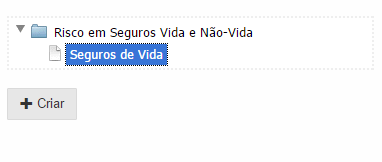 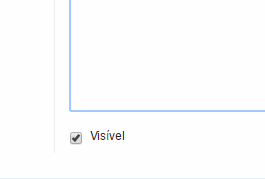 Seguidamente aparecerá,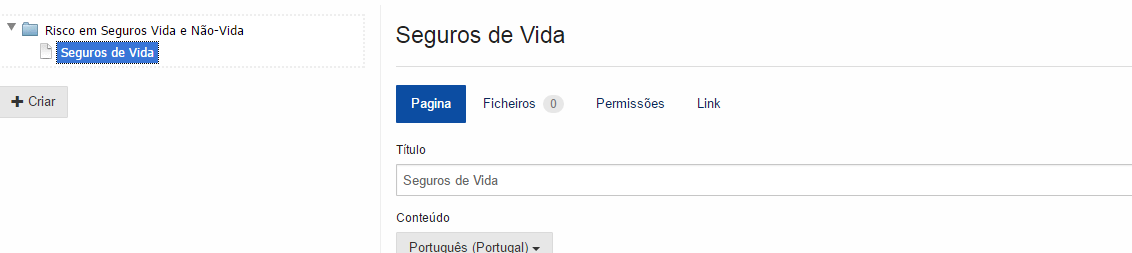 e podemos carregar a pasta “Seguros de Vida” com os ficheiros que entendermos carregando em “ficheiros”. É também possível dar “permissões” a quem o docente entender, ou colocar “links”.Este procedimento pode-se repetir o número de vezes que o docente entender, ficando os documentos pendurados na pasta que estiver selecionada.Após este(s) procedimento(s), e ao voltarmos à “Página da Disciplina” os novos campos aparecem para consulta, depois do campo “notas”,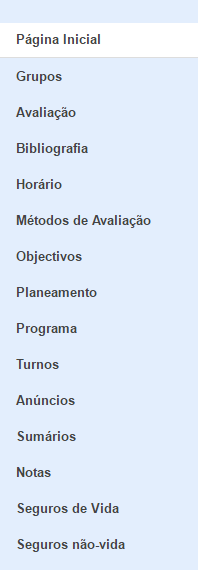 E lá dentro podemos colocar os ficheiros que entendermos.Há a possibilidade de, duplicar estes conteúdos em inglês, bastando para tal selecionar a opção inglês.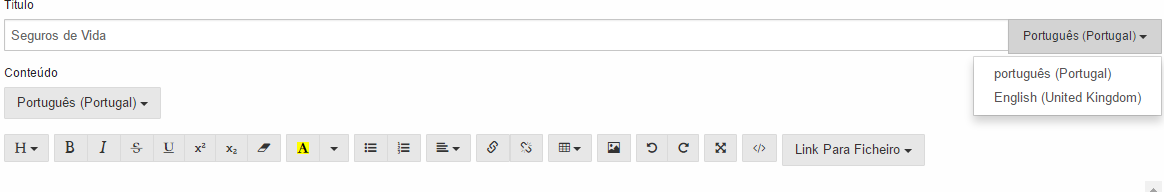  Para ver os conteúdos em inglês, carregar no canto superior direito da página em “EN” em vez de “PT”.